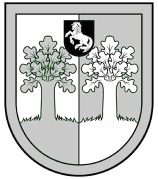 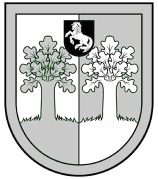 Pašvaldības iepirkums(Atklāts konkurss)“Pārtikas produktu piegāde Ilūkstes novada pašvaldības izglītības iestādēm”(saskaņā ar “Publiskā iepirkuma likuma” 19 panta trešo daļu)Z I Ņ O J U M SIlūkstē, 2019.gada 13.decembrī1. Pasūtītāja nosaukums: Ilūkstes novada pašvaldība.Adrese: Brīvības iela 7, Ilūkste, Ilūkstes novads, LV-5447.Tālrunis: 654 478502. Identifikācijas Nr.“INP 2019/14”3.Iepirkuma priekšmets: “Pārtikas produktu piegāde Ilūkstes novada pašvaldības izglītības iestādēm”, (CPV kods – 15000000-8). Iepirkuma priekšmets ir sadalīts 12 daļās:4. Iepirkuma komisija:	komisijas priekšsēdētāja: iepirkumu speciāliste Andžela Gičevska-Studāne komisijas locekļi: vecākā finansiste Ruta Buldurejuriste Ērika Potjomkinaiepirkumu saimniecības un datu aizsardzības speciāliste Inga Jakovļevagrāmatvede Ināra DeineIepirkuma komisijas sekretāre Inga JakovļevaSēdē piedalās: Andžela Gičevska-Studāne, Ruta Buldure, Ērika Potjomkina, 
Inga Jakovļeva, Ināra Deine5. Piedāvājuma atvēršanas vieta, datums un  laiks: Brīvības iela 7, Ilūkstē, Ilūkstes novads, 2019.gada 10. Decembrī līdz plkst.11.00.6. Piegādātāju nosaukumi, kuri ir iesnieguši piedāvājumus:Daļa  Nr. 1 - „Bakalejas preces”Saņemto piedāvājumu skaits: četriDaļa Nr.2 “Konservi”Saņemto piedāvājumu skaits: četriDaļa Nr.3  „Dažādi fasēti pārtikas produkti”Saņemto piedāvājumu skaits: četriDaļa Nr.4 Gastronomijas produktiSaņemto piedāvājumu skaits: trīsDaļa  Nr. 5  „ Gaļa un gaļas pārstrādes produkti”Saņemto piedāvājumu skaits: trīsDaļa Nr.6 „Vistas gaļa”Saņemto piedāvājumu skaits: trīsDaļa  Nr. 7  „ Pusfabrikāti un saldētā produkcija”Saņemto piedāvājumu skaits: diviDaļa Nr.8 “Desa un gaļas izstrādājumi”Saņemto piedāvājumu skaits: četriDaļa  Nr. 9  „ Piens un piena pārstrādes produkti”Saņemto piedāvājumu skaits: diviDaļa Nr.10 “Augļi un dārzeņi” Saņemto piedāvājumu skaits: diviDaļa Nr.11 “Dārzeņi” Saņemto piedāvājumu skaits: trīsDaļa Nr.12 “Zivis un zivju pārstrādes produkti” Saņemto piedāvājumu skaits: trīs7. Vēŗtēšanas kritēriji     Punktu aprēķini tiek veikti  pēc noteiktām formulām, sk. Nolikuma iden.Nr.INP2019/14 pielikumā Nr.6. Par saimnieciski visizdevīgāko tiks atzīts piedāvājums, kurš visu kritēriju summā ieguvis vislielāko punktu skaitu.   Vērtēšanas kritēriju kopsavilkums pretendentiemVērtēšanas kritēriju kopsavilkums pretendentiemVērtēšanas kritēriju kopsavilkums pretendentiem7.1. Piedāvājuma noformējuma pārbaude - Iepirkuma komisija pārbauda, vai piedāvājums sagatavots un noformēts atbilstoši Nolikuma 1.11. punktā norādītajām prasībām. 	Iepirkuma komisija atzina, ka visi iesniegtie piedāvājumi noformēti atbilstoši izvirzītajām prasībām un iesniegti elektroniski Valsts reģionālās attīstības aģentūras mājaslapas Elektronisko iepirkumu sistēmas e-konkursu apakšsistēmā.7.2. Pretendentu atlase - Iepirkuma komisija, ņemot vērā iesniegtos pretendentu atlases dokumentus, pārbauda, vai Pretendents atbilst Nolikuma 3.1. – 3.2. punktos norādītajām prasībām. 	Iepirkuma komisija atzina, ka iesniegtie piedāvājumi atbilst iepirkuma Nolikuma 3.1. – 3.2. punktu nosacījumiem7.3.Tehnisko un finanšu piedāvājumu atbilstības pārbaude -. Iepirkuma komisija izvērtē, vai Tehniskais un Finanšu piedāvājums atbilst Nolikuma 3.3.punktiem un Nolikuma 2. pielikumā „Tehniskā specifikācija” norādītajām prasībām. 	Iepirkuma komisija konstatē, ka Tehniskais piedāvājums un Finanšu piedāvājums noformēts un sagatavots atbilstoši iepirkuma Nolikuma 3.3.punktam un tehniskajai specifikācijai.7.4. Piedāvājuma izvēle - Iepirkuma komisija atbilstoši Nolikuma 5.2. punkta prasībām pārbauda, vai finanšu piedāvājumā nav aritmētiskās kļūdas. Iepirkuma komisija nekonstatēja pretendentu finanšu piedāvājumos aritmētiskās kļūdas.7.5. Saskaņā ar Nolikuma 5.1. punktu, piedāvājumu izvēles kritērijs ir saimnieciski visizdevīgākais piedāvājums, kuru nosaka atbilstoši Publisko iepirkumu likuma 51.panta pirmajai daļai, ņemot vērā maksimāli iespējamo iegūto punktu skaitu.7.6. Izskatot un izvērtējot pretendentu iesniegtos piedāvājumus, komisija nosaka pretendentus, kuri iesnieguši Nolikuma prasībām un vērtēšanas kritērijiem saimnieciski visizdevīgāko piedāvājumu, ņemot vēra iegūto punktu skaitu un kuram būtu piešķiramas līguma slēgšanas tiesības attiecīgajā iepirkuma daļā:8. Saskaņā ar Publisko iepirkuma likuma 42. panta pirmo daļu un Nolikuma 5.4 punktā noteikto kārtību, iepirkuma komisija pirms lēmuma pieņemšanas (13.12.2019.) par līguma slēgšanas tiesību piešķiršanu, veica pārbaudi attiecībā uz pretendentiem: SIA “Futurus Food”, reģ. Nr. 40003348586;SIA  “LANEKSS”, reģ.Nr. 40003570733;SIA “Rēzeknes gaļas kombināts”, reģ.Nr.42403012397;SIA “Junona BEP”, reģ.Nr.41503006044;A/s “Latgales piens”, reģ.Nr.41503028291;SIA “Laki Fruit”, reģ.Nr. 40003669241;Z/s “Mākoņi”, reģ.Nr.41501025093, lai pārliecinātos, ka uz pretendentiem neattiecas Nolikuma 3.1.punktā norādītie  izslēgšanas nosacījumi.	Pārbaudot informāciju Ministru kabineta noteiktajā kārtībā EIS, IUB tīmekļvietnē un Ārlietu ministrijas mājaslapā, iepirkuma komisija konstatē:     Saskaņā ar Valsts ieņēmumu dienesta publiskās nodokļu parādnieku datubāzes pēdējo datu aktualizācijas datumu, augšā minētiem pretendentiem 2019.gada 10.decembra datumā (13.12.2019. Izziņa par nodokļu maksātāja VID administrēto nodokļu (nodevu) parāda esamību vai neesamību) nav nodokļu parādu, tajā skaitā valsts sociālās apdrošināšanas obligāto iemaksu parādu, kas kopsummā pārsniedz 150 euro.Pretendentiem nav pasludināts maksātnespējas process, tā saimnieciskā darbība nav apturēta vai pārtraukta un nav uzsākta tiesvedība par pretendenta darbības izbeigšanu, maksātnespēju vai bankrotu, nav nodokļu parādu (piedāvājuma iesniegšanas termiņa pēdējā dienā t.i. 10.12.2019. un dienā, kad pieņemts lēmums par iespējamu iepirkuma līguma slēgšanas tiesību piešķiršanu t.i 13.12.2019.), tajā skaitā valsts sociālās apdrošināšanas obligāto iemaksu parādu, kas kopsummā pārsniedz 150 euro (EIS 13.12.2019. e-izziņa  0059-13-12-19, e-izziņa 0064-13-12-19) .Uz Pretendentiem nav attiecināmi PIL 42.pantā un Starptautisko un Latvijas Republikas nacionālo sankciju 11.1 pantā noteiktie izslēgšanas nosacījumi. Pretendents ir reģistrēts Komercreģistrā.Ņemot vērā iepriekšminēto un pamatojoties uz iepirkuma procedūras Nolikuma 6.1.punktu, Publisko iepirkumu likuma 42.panta devīto un četrpadsmito daļu, ievērojot Ministru kabineta 28.02.2017.noteikumu Nr.107 “Iepirkuma procedūru un metu konkursu norises kārtība” 16.punktu  iepirkuma komisija vienbalsīgi nolēma:      atzīt par pretendentiem, kuriem atbilstoši citām paziņojumā par līgumu un konkursa Nolikumā noteiktajām prasībām un izraudzītajam piedāvājumam piedāvājuma izvēles kritērijam būtu piešķiramas vispārīgās vienošanās slēgšanas tiesības atklātā konkursā “Pārtikas produktu piegāde Ilūkstes novada pašvaldības izglītības iestādēm” (iepirkuma identifikācijas Nr.INP2019/14) šādus pretendentus:Daļa Nr.1  Bakalejas precesInformācija par uzvarētāju: Daļa Nr.2  KonserviInformācija par uzvarētāju: Daļa Nr.3  Dažādi fasēti pārtikas produktiInformācija par uzvarētāju: Daļa Nr.4  Gastronomijas produktiInformācija par uzvarētāju: Daļa Nr.5  Gaļa un gaļas pārstrādes produktiInformācija par uzvarētāju: Daļa Nr.6  Vistas gaļaInformācija par uzvarētāju: Daļa Nr.7  Pusfabrikāti un saldētā produkcijaInformācija par uzvarētāju: Daļa Nr.8    Desa un gaļas Informācija par uzvarētāju: Daļa Nr.9   Piens un piena pārstrādes produktiInformācija par uzvarētāju: Daļa Nr.10  Augļi un dārzeņiInformācija par uzvarētāju: Daļa Nr.11  DārzeņiInformācija par uzvarētāju: Daļa Nr.12 Zivis un zivju pārstrādes produktiInformācija par uzvarētāju: 9. Lēmuma pieņemšanas datums: 13.12.2019.10. Informācija par to iepirkuma līguma daļu, kuru izraudzītais pretendents plānojis nodot apakšuzņēmējiem: nav.11.Piedāvājuma noraidīšanas pamatojums, ja iepirkuma komisija atzinusi piedāvājumu par nepamatoti lētu: netika konstatēts.12.Konstatētie interešu konflikti un pasākumi, kas veikti to novēršanai: interešu konflikts netika konstatēts.Komisijas priekšsēdētāja	A.Gičevska-StudāneKomisijas locekļi:					                              R.Buldure    Ē.Potjomkina               I.Jakovļeva       I.DeineSekretāre                                                                                                  I.JakovļevaDaļaProdukti1. daļaBakalejas preces2. daļaKonservi 3. daļaDažādi fasēti pārtikas produkti 4. daļaGastronomijas produkti 5. daļaGaļa un gaļas pārstrādes produkti 6. daļaVistas gaļa7.daļaPusfabrikāti un saldētā produkcija  8.daļaDesa un gaļas izstrādājumi 9. daļaPiens un piena pārstrādes produkti10. daļaAugļi un dārzeņi11 .daļaDārzeņi12 .daļaZivis un zivju pārstrādes produktiN.p.k.PretendentsPiedāvātā cena (bez PVN) EURKopējais iegūtais punktu skaits1.SIA  LANEKSS, reģ.Nr.40003570733, jur.adrese: Stūres iela 7-7, Rīga, LV-1055. Tālr. 67473515, m.t.29519859 Loģistikas punkts: Vidus iela 32, Daugavpils.12235,9784,232.SIA Futurus Food, reģ.Nr. 4003348586, jur.adrese: Vienības gatve 26A, Rīga, LV-1004. Tālr. 67549044 Loģistikas punkts: Siguldas iela 6E, Daugavpils.12855,2170,323.SIA „JUNONA BEP”, reģ.Nr.41503006044, Ventspilsielā 75, Daugavpils, LV-5404. Tālr. 65433550.11920,4280,34.SIA „LAKI FRUIT”, reģ.Nr.40003669241, jur.adrese: Lubānas iela 82, Rīga, LV -1073.Tālr.6717283212141,1564,75N.p.k.PretendentsPiedāvātā cena (bez PVN) EURKopējais iegūtais punktu skaits1.SIA  LANEKSS, reģ.Nr.40003570733, jur.adrese: Stūres iela 7-7, Rīga, LV-1055. Tālr. 67473515, m.t.29519859 Loģistikas punkts: Vidus iela 32, Daugavpils.12464,8184,512.SIA Futurus Food, reģ.Nr. 4003348586, jur.adrese: Vienības gatve 26A, Rīga, LV-1004. Tālr. 67549044 Loģistikas punkts: Siguldas iela 6E, Daugavpils.12260,91853.SIA „JUNONA BEP”, reģ.Nr.41503006044, Ventspilsielā 75, Daugavpils, LV-5404. Tālr. 65433550.14234,3768,344.SIA „LAKI FRUIT”, reģ.Nr.40003669241, jur.adrese: Lubānas iela 82, Rīga, LV -1073.Tālr.6717283214418,4643,64N.p.k.PretendentsPiedāvātā cena (bez PVN) EURKopējais iegūtais punktu skaits1.SIA  LANEKSS, reģ.Nr.40003570733, jur.adrese: Stūres iela 7-7, Rīga, LV-1055. Tālr. 67473515, m.t.29519859 Loģistikas punkts: Vidus iela 32, Daugavpils.7867,9862,312.SIA Futurus Food, reģ.Nr. 4003348586, jur.adrese: Vienības gatve 26A, Rīga, LV-1004. Tālr. 67549044 Loģistikas punkts: Siguldas iela 6E, Daugavpils.10259,4753,013.SIA „JUNONA BEP”, reģ.Nr.41503006044, Ventspilsielā 75, Daugavpils, LV-5404. Tālr. 65433550.9097,4055,954.SIA „LAKI FRUIT”, reģ.Nr.40003669241, jur.adrese: Lubānas iela 82, Rīga, LV -1073.Tālr.6717283211357,5435,78N.p.k.PretendentsPiedāvātā cena (bez PVN) EURKopējais iegūtais punktu skaits1.SIA  LANEKSS, reģ.Nr.40003570733, jur.adrese: Stūres iela 7-7, Rīga, LV-1055. Tālr. 67473515, m.t.29519859 Loģistikas punkts: Vidus iela 32, Daugavpils.7215,5356,042.SIA Futurus Food, reģ.Nr. 4003348586, jur.adrese: Vienības gatve 26A, Rīga, LV-1004. Tālr. 67549044 Loģistikas punkts: Siguldas iela 6E, Daugavpils.5985,0661,163.SIA „JUNONA BEP”, reģ.Nr.41503006044, Ventspilsielā 75, Daugavpils, LV-5404. Tālr. 65433550.7861,0052,84N.p.k.PretendentsPiedāvātā cena (bez PVN) EURKopējais iegūtais punktu skaits1.SIA “Rēzeknes gaļas kombināts” Reģ. Nr. 42403012397. Rīgas ielā 22, Rēzekne, LV-460143239,10852.SIA “Kurzemes Gaļsaimnieks”, reģ.Nr.42103022606. “Pūpoli”, Virgas pag., Priekules novads, LV-343346338,7562,993.SIA „JUNONA BEP”, reģ.Nr.41503006044, Ventspilsielā 75, Daugavpils, LV-5404. Tālr. 65433550.48347,7581,83N.p.k.PretendentsPiedāvātā cena (bez PVN) EURKopējais iegūtais punktu skaits1.SIA  LANEKSS, reģ.Nr.40003570733, jur.adrese: Stūres iela 7-7, Rīga, LV-1055. Tālr. 67473515, m.t.29519859 Loģistikas punkts: Vidus iela 32, Daugavpils.25128,9070,22.SIA „JUNONA BEP”, reģ.Nr.41503006044, Ventspilsielā 75, Daugavpils, LV-5404. Tālr. 65433550.13509,5058,273.SIA „LAKI FRUIT”, reģ.Nr.40003669241, jur.adrese: Lubānas iela 82, Rīga, LV -1073.Tālr.6717283212730,5045N.p.k.PretendentsPiedāvātā cena (bez PVN) EURKopējais iegūtais punktu skaits1.SIA „JUNONA BEP”, reģ.Nr.41503006044, Ventspilsielā 75, Daugavpils, LV-5404. Tālr. 65433550.5985,6559,972.SIA „LAKI FRUIT”, reģ.Nr.40003669241, jur.adrese: Lubānas iela 82, Rīga, LV -1073.Tālr.671728325979,1545N.p.k.PretendentsPiedāvātā cena (bez PVN) EURKopējais iegūtais punktu skaits1.SIA “Rēzeknes gaļas kombināts” Reģ. Nr. 42403012397. Rīgas ielā 22, Rēzekne, LV-46017612,9076,422.SIA “Kurzemes Gaļsaimnieks”, reģ.Nr.42103022606. “Pūpoli”, Virgas pag., Priekules novads, LV-34336925,4058,553.SIA „JUNONA BEP”, reģ.Nr.41503006044, Ventspilsielā 75, Daugavpils, LV-5404. Tālr. 65433550.7392,5077,064.SIA “ŽABO”, reģ.Nr.41503017194. Papušina, Kalkūnes pag., Daugavpils novads, LV-54495436,1550N.p.k.PretendentsPiedāvātā cena (bez PVN) EURKopējais iegūtais punktu skaitsA/S “Latgales piens”Reģ. Nr.41503028291, Muitas ielā 3-p, Daugavpils, LV-540132623,60852.SIA „LAKI FRUIT”, reģ.Nr.40003669241, jur.adrese: Lubānas iela 82, Rīga, LV -1073.Tālr.6717283236365,8566,91N.p.k.PretendentsPiedāvātā cena (bez PVN) EURKopējais iegūtais punktu skaits1.SIA „JUNONA BEP”, reģ.Nr.41503006044, Ventspilsielā 75, Daugavpils, LV-5404. Tālr. 65433550.34434,7051,962.SIA „LAKI FRUIT”, reģ.Nr.40003669241, jur.adrese: Lubānas iela 82, Rīga, LV -1073.Tālr.6717283219472,5270N.p.k.PretendentsPiedāvātā cena (bez PVN) EURKopējais iegūtais punktu skaits1.Z/s “Mākoņi”Reģ. Nr.41501025093, Lauri”, Dvietes pagasts, Ilūkstes novads, LV-544710524,05752.Sandra Samoviča, reģ.Nr.24116612129   “Tomāni”, Eglaines pag., Ilūkstes novads, LV-544412616,0545,033.SIA „LAKI FRUIT”, reģ.Nr.40003669241, jur.adrese: Lubānas iela 82, Rīga, LV -1073.Tālr.6717283212403,5565,45N.p.k.PretendentsPiedāvātā cena (bez PVN) EURKopējais iegūtais punktu skaits1.SIA  LANEKSS, reģ.Nr.40003570733, jur.adrese: Stūres iela 7-7, Rīga, LV-1055. Tālr. 67473515, m.t.29519859 Loģistikas punkts: Vidus iela 32, Daugavpils.13996,1056,962.SIA „JUNONA BEP”, reģ.Nr.41503006044, Ventspilsielā 75, Daugavpils, LV-5404. Tālr. 65433550.12249,0059,383.SIA „LAKI FRUIT”, reģ.Nr.40003669241, jur.adrese: Lubānas iela 82, Rīga, LV -1073.Tālr.6717283211994,7545Nr. p.k.Vērtēšanas kritērijiMaksimālais punktu skaits1.Piedāvātā līgumcena iepirkuma priekšmeta daļas izpildei, EUR bez PVN302.Piedāvāto pārtikas produktu ar paaugstinātu kvalitātes līmeni daudzumsNacionālās pārtikas kvalitātes shēmā (NPKS) un bioloģiskās lauksaimn.(BLS) sertificēto produktu daudzums  - 25 pIntegretās audzēšanas sertifikācijas institūcijā (IASI) un bioloģiskās ražošanas sertifikācijas institūcijā ES (BRSI) sertificēto produktu daudzums – 15 p.403.Videi draudzīga produkta piegāde20 p.-līdz 30km15 p.- 31-70km10 p.- 71-100km5 p.- 101-200kmVirs 200km punktus nepiešķir204.Videi draudzīga izlietotā iepakojuma apsaimniekošana10Maksimālais iespējamais punktu skaitsMaksimālais iespējamais punktu skaits100SIA LANEKSSSIA LANEKSSSIA LANEKSSSIA LANEKSSSIA Futurus FoodSIA Futurus FoodSIA Futurus FoodSIA Futurus FoodSIA Junona BEPSIA Junona BEPSIA Junona BEPSIA Junona BEPSIA Laki FruitSIA Laki FruitSIA Laki FruitSIA Laki FruitKritēriji, sk. vērtēšanas kritēriju tabulāKritēriji, sk. vērtēšanas kritēriju tabulāKritēriji, sk. vērtēšanas kritēriju tabulāKritēriji, sk. vērtēšanas kritēriju tabulāKritēriji, sk. vērtēšanas kritēriju tabulāKritēriji, sk. vērtēšanas kritēriju tabulāKritēriji, sk. vērtēšanas kritēriju tabulāKritēriji, sk. vērtēšanas kritēriju tabulāKritēriji, sk. vērtēšanas kritēriju tabulāKritēriji, sk. vērtēšanas kritēriju tabulāKritēriji, sk. vērtēšanas kritēriju tabulāKritēriji, sk. vērtēšanas kritēriju tabulāKritēriji, sk. vērtēšanas kritēriju tabulāKritēriji, sk. vērtēšanas kritēriju tabulāKritēriji, sk. vērtēšanas kritēriju tabulāKritēriji, sk. vērtēšanas kritēriju tabulāKritēriji, sk. vērtēšanas kritēriju tabulāDaļas1.30p2.40p.3.20p.4.10p.1.30p2.40p.3.20p.4.10p.1.30p2.40p.3.20p.4.10p.1.30p2.40p.3.20p.4.10p.129,2325201027,8212,520103020,3201029,4520,3510229,512520103025201025,8412,5201025,513,135103302,31201023,01x201025,95x201020,78x510424,881,162010301,16201022,84x2010xxxX5XxxxxxxX26,83252010xxxX615,2252010xxxX28,27x201030x5107XxxXxxxX29,97x201030x5108XxxxxxxX22,06252010xxxX9XxxxxxxXxxxX26,912551010XxxxxxxX16,961,252010302551011XxxxxxxXxxxX25,45255101225,711,252010xxxx29,38x201030x510SIA Rēzeknes g.k.SIA Rēzeknes g.k.SIA Rēzeknes g.k.SIA Rēzeknes g.k.A/s Latgales piensA/s Latgales piensA/s Latgales piensA/s Latgales piensSIA KurzemesGaļsaimnieksSIA KurzemesGaļsaimnieksSIA KurzemesGaļsaimnieksSIA KurzemesGaļsaimnieksSIA  ŽABOSIA  ŽABOSIA  ŽABOSIA  ŽABOKritēriji, sk. vērtēšanas kritēriju tabulāKritēriji, sk. vērtēšanas kritēriju tabulāKritēriji, sk. vērtēšanas kritēriju tabulāKritēriji, sk. vērtēšanas kritēriju tabulāKritēriji, sk. vērtēšanas kritēriju tabulāKritēriji, sk. vērtēšanas kritēriju tabulāKritēriji, sk. vērtēšanas kritēriju tabulāKritēriji, sk. vērtēšanas kritēriju tabulāKritēriji, sk. vērtēšanas kritēriju tabulāKritēriji, sk. vērtēšanas kritēriju tabulāKritēriji, sk. vērtēšanas kritēriju tabulāKritēriji, sk. vērtēšanas kritēriju tabulāKritēriji, sk. vērtēšanas kritēriju tabulāKritēriji, sk. vērtēšanas kritēriju tabulāKritēriji, sk. vērtēšanas kritēriju tabulāKritēriji, sk. vērtēšanas kritēriju tabulāKritēriji, sk. vērtēšanas kritēriju tabulāDaļas1.30p2.40p.3.20p.4.10p.1.30p2.40p.3.20p.4.10p.1.30p2.40p.3.20p.4.10p.1.30p2.40p.3.20p.4.10p.1xxxXxxxXxxxXxxxx2xxxXxxxXxxxXxxxx3xxxXxxxXxxxXxxxx4xxxXxxxXxxxXxxxx530252010xxxX27,9925x10xxxx6xxxXxxxXxxxXxxxx7xxxXxxxXxxxXxxxx821,42252010xxxX23,5525x1030x20x9xxxX30252010xxxXxxxx10xxxXxxxXxxxXxxxx11xxxXxxxXxxxXxxxx12xxxxxxxxxxxxxxxxZ/s MākoņiZ/s MākoņiZ/s MākoņiZ/s Mākoņip./s Sandra Samovičap./s Sandra Samovičap./s Sandra Samovičap./s Sandra SamovičaDaļas1.30p2.40p.3.20p.4.10p.1.30p2.40p.3.20p.4.10p.1xxxxxxxx2xxxxxxxx3xxxxxxxx4xxxxxxxx5xxxxxxxx6xxxxxxxx7xxxxxxxx8xxxxxxxx9xxxxxxxx10xxxxxxxx113015201025,03x20x12xxxxxxxxN.p.k.PretendentsPiedāvātā cena (bez PVN) EUR1.SIA  LANEKSS, reģ.Nr.40003570733, jur.adrese: Stūres iela 7-7, Rīga, LV-1055. Tālr. 67473515, m.t.29519859 Loģistikas punkts: Vidus iela 32, Daugavpils.12235,97N.p.k.PretendentsPiedāvātā cena (bez PVN) EUR1.SIA Futurus Food, reģ.Nr. 4003348586, jur.adrese: Vienības gatve 26A, Rīga, LV-1004. Tālr. 67549044 Loģistikas punkts: Siguldas iela 6E, Daugavpils.12260,91N.p.k.PretendentsPiedāvātā cena (bez PVN) EUR1.SIA  LANEKSS, reģ.Nr.40003570733, jur.adrese: Stūres iela 7-7, Rīga, LV-1055. Tālr. 67473515, m.t.29519859 Loģistikas punkts: Vidus iela 32, Daugavpils.7867,98N.p.k.PretendentsPiedāvātā cena (bez PVN) EUR1.SIA Futurus Food, reģ.Nr. 4003348586, jur.adrese: Vienības gatve 26A, Rīga, LV-1004. Tālr. 67549044 Loģistikas punkts: Siguldas iela 6E, Daugavpils.5985,06N.p.k.PretendentsPiedāvātā cena (bez PVN) EUR1.SIA Rēzeknes gaļas kombināts, reģ.Nr.42403012397, jur.adrese:Rīgas ielā 22, Rēzekne, LV-4601.Tālr. 64607300.Loģistikas punkts:Viršu ielā 56, Daugavpils.43239,10N.p.k.PretendentsPiedāvātā cena (bez PVN) EUR1.SIA  LANEKSS, reģ.Nr.40003570733, jur.adrese: Stūres iela 7-7, Rīga, LV-1055. Tālr. 67473515, m.t.29519859 Loģistikas punkts: Vidus iela 32, Daugavpils.25128,90N.p.k.PretendentsPiedāvātā cena (bez PVN) EUR1.SIA „JUNONA BEP”, reģ.Nr.41503006044, Ventspilsielā 75, Daugavpils, LV-5404. Tālr. 65433550.5979,15N.p.k.PretendentsPiedāvātā cena (bez PVN) EUR1.SIA „JUNONA BEP”, reģ.Nr.41503006044, Ventspilsielā 75, Daugavpils, LV-5404. Tālr. 654335507392,50N.p.k.PretendentsPiedāvātā cena (bez PVN) EUR1.A/S”Latgales piens”, reģ. Nr.41503028291, jur.adrese: Muitas iela 3-p, Daugavpils, LV-5401.Tālr. 65438623, 65439604, m.t.29404575.32623,60N.p.k.PretendentsPiedāvātā cena (bez PVN) EUR1.SIA „LAKI FRUIT”, reģ.Nr.40003669241, jur.adrese: Lubānas iela 82, Rīga, LV -1073.Tālr.6717283219472,52N.p.k.PretendentsPiedāvātā cena (bez PVN) EUR1.Z/S „Mākoņi”, reģ.Nr. 41501025093, „Lauri”, Dvietes pag., Ilūkstes novads, LV- 5447.m.t.26244228.10524,05N.p.k.PretendentsPiedāvātā cena (bez PVN) EUR1.SIA „JUNONA BEP”, reģ.Nr.41503006044, Ventspilsielā 75, Daugavpils, LV-5404. Tālr. 65433550.12249,00